Advise a Friend Quotes 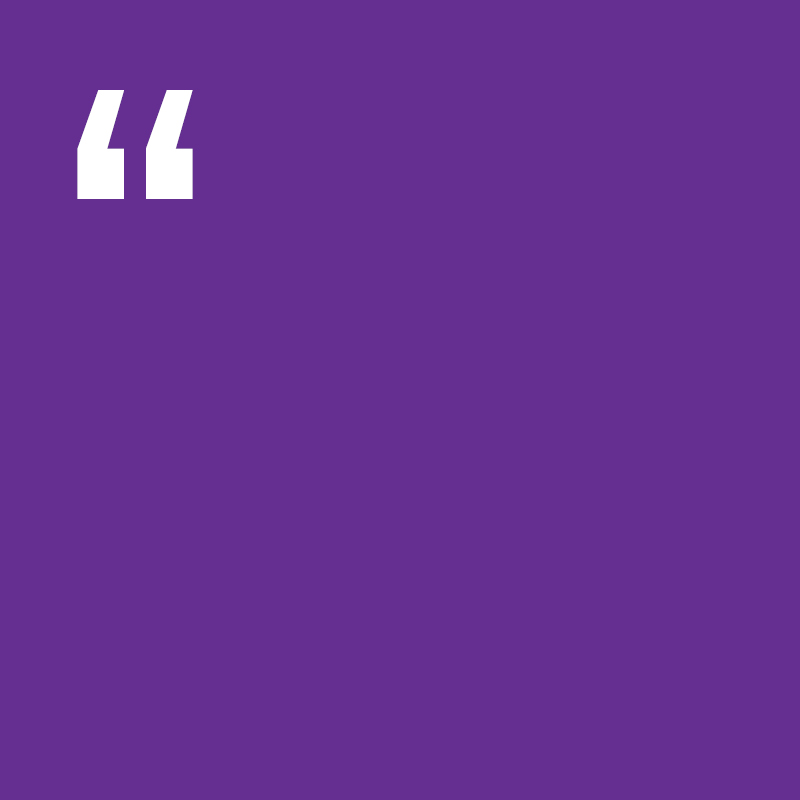 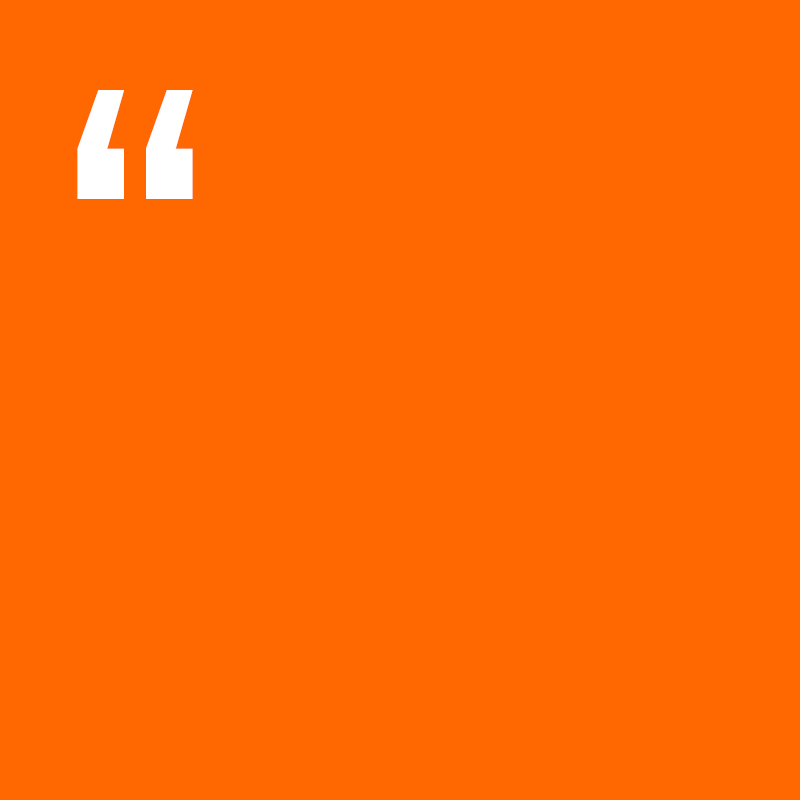 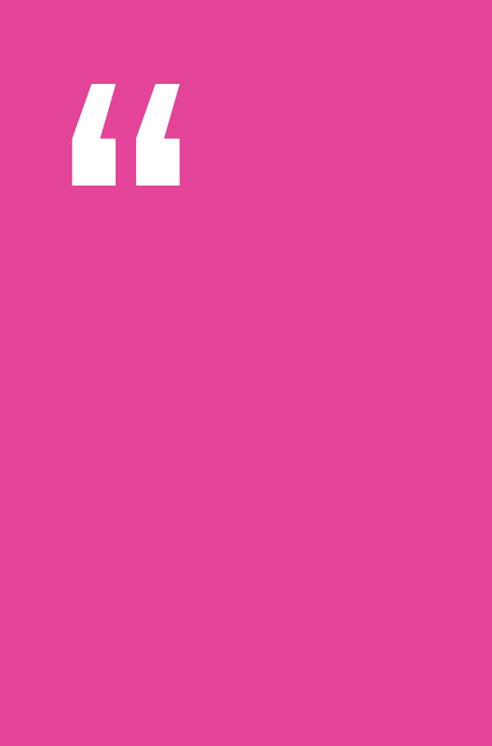 